§172.  Voter registration fileThe registrar shall prepare and keep a voter registration file containing the voter registration documents for each voter in the central voter registration system, arranged alphabetically by the last name of each voter, except that any voter certified by the Secretary of State as a program participant in the Address Confidentiality Program pursuant to Title 5, section 90‑B must be listed on voter registration documents only by the voter code assigned to that voter under the program and these documents must be placed at the end of the alphabetized voter file.  The file must contain an original, signed voter registration application for each voter, with associated applications containing changes of name, address or enrollment and any documentation concerning these applications or the qualifications for these voters.  Information in the file pertaining to any voter certified by the Secretary of State as a program participant in the Address Confidentiality Program must be kept under seal and excluded from public inspection.  When a voter's registration is cancelled from the central voter registration system, the registrar shall indicate on the voter's registration documents the date that the voter's registration was cancelled and retain the documents for the time period specified in section 23, either in the same file, or in a separate file.   The registrar must retain the voter registration documents for each rejected voter in a separate file for the time period specified in section 23.  [PL 2005, c. 568, §9 (AMD).]SECTION HISTORYPL 2003, c. 407, §13 (NEW). PL 2005, c. 364, §5 (AMD). PL 2005, c. 568, §9 (AMD). The State of Maine claims a copyright in its codified statutes. If you intend to republish this material, we require that you include the following disclaimer in your publication:All copyrights and other rights to statutory text are reserved by the State of Maine. The text included in this publication reflects changes made through the First Regular Session and the First Special Session of the131st Maine Legislature and is current through November 1, 2023
                    . The text is subject to change without notice. It is a version that has not been officially certified by the Secretary of State. Refer to the Maine Revised Statutes Annotated and supplements for certified text.
                The Office of the Revisor of Statutes also requests that you send us one copy of any statutory publication you may produce. Our goal is not to restrict publishing activity, but to keep track of who is publishing what, to identify any needless duplication and to preserve the State's copyright rights.PLEASE NOTE: The Revisor's Office cannot perform research for or provide legal advice or interpretation of Maine law to the public. If you need legal assistance, please contact a qualified attorney.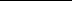 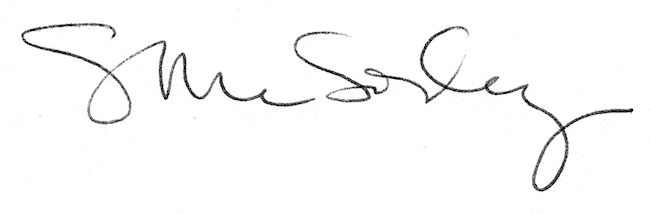 